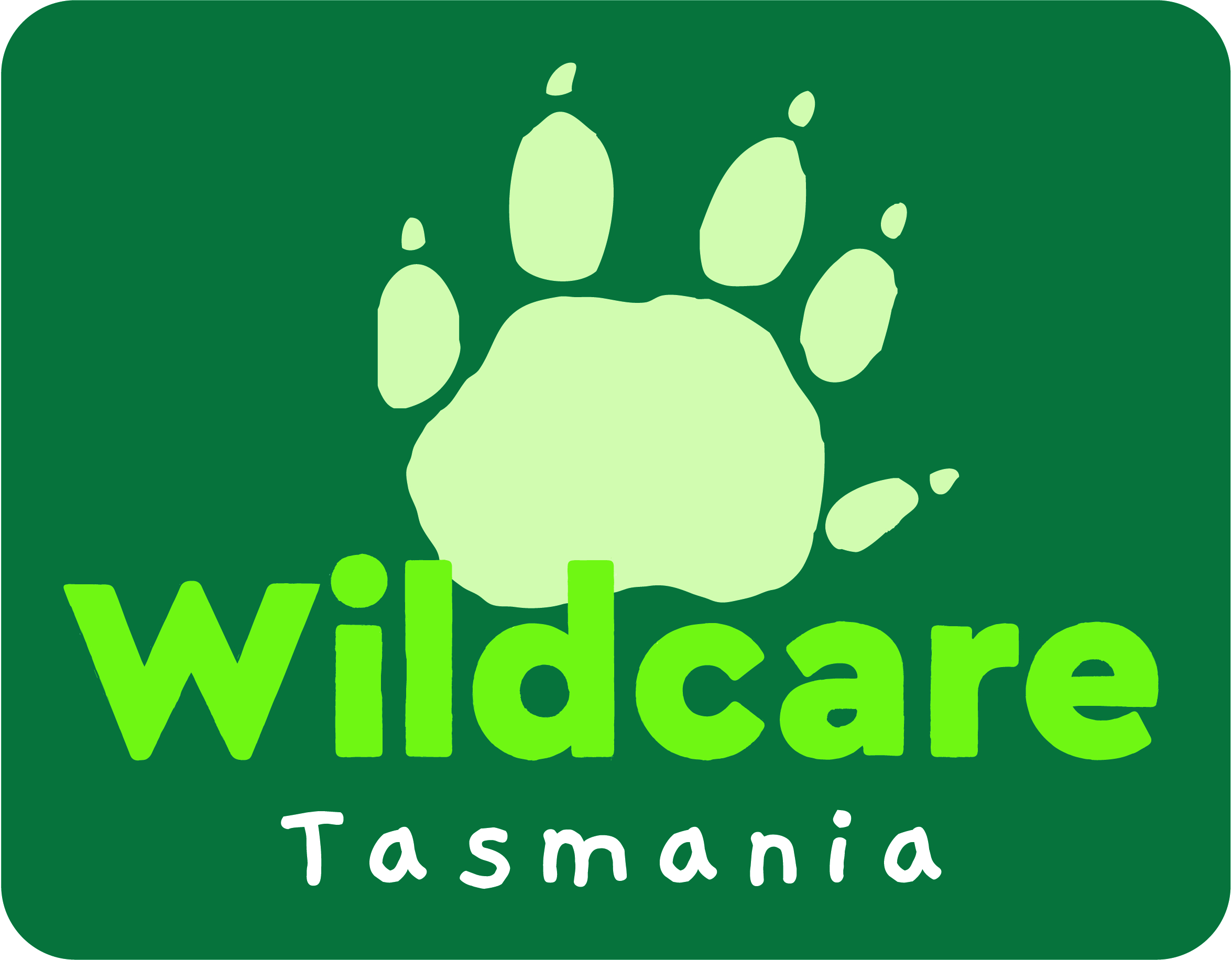 Risk ReckonerUse the following tables to assess the risk level (likelihood and consequence) of tasks as they relate to your specific group project or activity. Risk levels are assessed assuming the minimum requirements are in place and recorded on each task Minimum Safety Guide.If your assessment, assuming the minimum requirements are in place, puts the risk at a HIGH or EXTREME level then you will need to add additional safety measures to the guide to deal with this elevated risk level to make the job safer, or choose to not undertake the project.Use the following tables to assess the risk level (likelihood and consequence) of tasks as they relate to your specific group project or activity. Risk levels are assessed assuming the minimum requirements are in place and recorded on each task Minimum Safety Guide.If your assessment, assuming the minimum requirements are in place, puts the risk at a HIGH or EXTREME level then you will need to add additional safety measures to the guide to deal with this elevated risk level to make the job safer, or choose to not undertake the project.MEASURE OF CONSEQUENCEMEASURE OF CONSEQUENCEMEASURE OF CONSEQUENCELEVELDESCRIPTIONEXAMPLE1InsignificantNo injuries, no damage to equipment, low financial loss2MinorFirst Aid on site required, minor damage to equipment, event likely to be immediately contained on site, minor financial loss3ModerateMedical Treatment required, moderate damage to equipment, event likely to be contained on-site with external assistance4MajorExtensive or life-threatening injuries, loss of production capability, major damage to equipment, emergency services required, event contained off-site with no detrimental effects, major financial loss5CatastrophicDeath, detrimental off-site effects, extensive emergency services required, production shutdown, huge financial loss.MEASURE OF LIKELIHOODMEASURE OF LIKELIHOODMEASURE OF LIKELIHOODLEVELDescriptionExampleAAlmost CertainIs expected to occur in most circumstancesBLikelyWill probably occur in most circumstancesCPossibleMight occur at some timeDUnlikelyCould occur at some timeERareMay occur only in exceptional circumstancesRISK CALCULATORRISK CALCULATORRISK CALCULATORRISK CALCULATORRISK CALCULATORRISK CALCULATORRISK CALCULATORCONSEQUENCECONSEQUENCECONSEQUENCECONSEQUENCECONSEQUENCE12345LikelihoodAHIGHHIGHEXTREMEEXTREMEEXTREMELikelihoodBMEDIUMHIGHHIGHEXTREMEEXTREMELikelihoodCLOWMEDIUMHIGHEXTREMEEXTREMELikelihoodDLOWLOWMEDIUMHIGHEXTREMELikelihoodELOWLOWMEDIUMHIGHHIGH